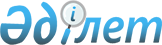 Некоторые вопросы по системе оплаты труда работников организаций здравоохранения, не являющихся государственными служащими
					
			Утративший силу
			
			
		
					Приказ Министра здравоохранения Республики Казахстан от 20 февраля 2002 года N 185. Зарегистрирован в Министерстве юстиции Республики Казахстан 21 февраля 2002 года N 1758. Утратил силу приказом Министра здравоохранения Республики Казахстан от 29 апреля 2010 года № 311.      Сноска. Утратил силу приказом Министра здравоохранения РК от 29.04.2010 № 311.                  Согласовано              

вице-Министр труда и социальной защиты 

       населения Республики Казахстан          В соответствии с постановлением Правительства Республики Казахстан от 11 января 2002 года N 41 "О системе оплаты труда работников государственных учреждений, не являющихся государственными служащими", приказываю: см. P070001400



      1. Утвердить прилагаемые: 



      1) Правила исчисления стажа работы по специальности работников организаций здравоохранения, не являющихся государственными служащими. 



      2) Правила организации и оплаты дежурств медицинских работников организаций здравоохранения. 

      2. Финансовому департаменту Министерства здравоохранения Республики Казахстан (Литвиненко Т.В.) обеспечить государственную регистрацию настоящего приказа в Министерстве юстиции Республики Казахстан. 



      3. Настоящий приказ вводится с момента государственной регистрации и распространяется на отношения, возникшие с 1 января 2002 года. 



      4. Контроль за исполнением настоящего приказа возложить на вице-Министра Айдарханова А.Т. 

 

      МинистрУтверждены Приказом     

Министра здравоохранения   

Республики Казахстан    

от 20 февраля 2002 г N 185  

ПРАВИЛА 

исчисления стажа работы по специальности работников

организаций здравоохранения, не являющихся

государственными служащими

      1. Настоящие Правила определяют порядок и условия исчисления стажа работы по специальности работников организаций здравоохранения, не являющихся государственными служащими. 

      В стаж работы по специальности засчитывается время работы по той же специальности в государственных организациях здравоохранения и других организациях независимо от организационно-правовой формы. 

      Сноска. Пункт 1 с дополнениями - приказом Министра здравоохранения РК от 19 апреля 2002 года N 394.



      2. В стаж работы по специальности работникам, занимающим врачебные должности, засчитывается: 

      1) врачам: 

      время работы в должностях врачебного, фармацевтического и среднего медицинского персонала, в том числе на руководящих должностях при наличии высшего или среднего медицинского или фармацевтического образования, либо образования, дающего право на занятие медицинской или фармацевтической деятельностью, а также время пребывания в интернатуре до 1 сентября 1999 года, клинической ординатуре, учебы в аспирантуре, связанной с клинической практикой, и на стажировке; 

      2) не имеющим медицинского образования: 

      время работы в должностях по специальности, полученной в высшем учебном заведении, а также в должностях врачебного, фармацевтического и среднего медицинского персонала. 

      Сноска. Пункт 2 с дополнениями - приказом Министра здравоохранения РК от 19 апреля 2002 года N 394.



      3. В стаж работы по специальности работникам, занимающим должности среднего медицинского персонала засчитывается: 

      1) имеющим среднее медицинское образование: 

      время работы на должностях среднего медицинского или фармацевтического персонала, в том числе на руководящих должностях организаций здравоохранения и в должности секретаря медико-социальной экспертной комиссии; 

      2) не имеющим среднее медицинское образование: 

      время работы в должностях по специальности, полученной в высшем или среднем специальном учебном заведении, а также в должностях среднего медицинского или фармацевтического персонала, в том числе на руководящих должностях и в должности секретаря врачебно-трудовой экспертной комиссии, допущенным в установленном порядке к занятию указанной должности. 



      4. В стаж работы по специальности работникам, занимающим должности провизоров, засчитывается время работы на должностях врачебного, фармацевтического и среднего медицинского персонала, в том числе на руководящих должностях организации здравоохранения, при наличии высшего или среднего медицинского или фармацевтического образования, либо образования, дающего право на занятие медицинской или фармацевтической деятельностью, а также работникам, которые были допущены к этой должности и работавшие до 29 ноября 1995 года. 

      Сноска. Пункт 4 с изменениями - приказом Министра здравоохранения РК от 19 апреля 2002 года N 394.



       5. В стаж работы по специальности работникам, занимающим должности среднего фармацевтического персонала засчитывается время работы на должностях среднего фармацевтического или медицинского персонала, в том числе на руководящих должностях организации здравоохранения, а также работники, которые были допущены к этой должности и работавшие до 29 ноября 1995 года. 



      6. В стаж работы по специальности работникам, занимающим немедицинские должности психологов, энтомологов, зоологов, биологов и других, засчитывается время работы в должностях по специальности, полученной в высшем учебном заведении, а также на должностях врачебного, фармацевтического и среднего медицинского персонала, в том числе на руководящих должностях организации здравоохранения. 



      7. В стаж работы по специальности лиц, занимающих должности младшего медицинского персонала засчитывается все время работы в организациях здравоохранения, а также в медицинских научно-исследовательских организациях и учебных заведениях. 



      8. В стаж работы по специальности лицам, занимающим должности медицинского и фармацевтического персонала засчитывается время работы во всех учреждениях, предприятиях и организациях на должностях, где в соответствии с действующими положениями для занятия этих должностей требуется медицинское или фармацевтическое образование, что подтверждается соответствующим документом учреждения, предприятия или организации, в которых протекала эта работа. 



      9. В стаж работы по специальности засчитывается время работы на должностях по идентичным специальностям, а также время работы по неидентичным специальностям, в связи с возникновением противопоказаний для продолжения работы по прежней специальности. 



      10. В стаж работы по специальности лицам, занимающим должности медицинского и фармацевтического персонала и должности специалистов, приравненных к ним по оплате труда, без дополнительных условий и ограничений также засчитывается: 

      1) время научной, педагогической, методической, научно-методической, учебно-методической и организационно-методической работы в медицинских учебных заведениях (курсах), научно-исследовательских и методических организациях (подразделениях) здравоохранения, а также время пребывания на государственной службе и работы в должностях стажеров-исследователей и лаборантов в указанных организациях (подразделениях), учебы на курсах усовершенствования, специализации или повышения квалификации по специальности; 

      2) время вынужденного прогула при незаконном увольнении; 

      3) время прохождения действительной военной службы лицами офицерского состава, прапорщиками, мичманами, военнослужащими сверхсрочной службы в Вооруженных Силах, внутренних, пограничных войсках, органах управления и частях гражданской обороны Республики Казахстан и бывшего Союза ССР, в системе органов Комитета национальной безопасности Республики Казахстан и Комитета государственной безопасности бывшего СССР, в службе охраны Президента Республики Казахстан и Республиканской гвардии Республики Казахстан, кроме лиц уволенных по отрицательным мотивам; 

      4) время отпуска по беременности и родам, а также время дополнительного отпуска без сохранения заработной платы по уходу за ребенком, предоставленного в соответствии с законодательством; 

      5) время работы в международных организациях, за границей по медицинской деятельности, в случаях направления государственными органами и государственными организациями, если перед направлением за границу работник был занят медицинской деятельностью; 

      6) время работы на должностях работников, осуществлявших техническое обслуживание и обеспечивавших функционирование организаций здравоохранения, если эти должности отнесены к должностям медицинских и фармацевтических работников в соответствии с законодательством; 

      7) время обучения на курсах по подготовке, переподготовке и повышения квалификации кадров с отрывом от работы, а также учебы за границей по направлению государственных органов и организаций, если работник до этого периода был занят медицинской деятельностью и после окончания вернулся на работу, связанную с медицинской деятельностью; 

      8) время осуществления полномочий депутатов всех уровней. 

      Сноска. Пункт 10 с изменениями - приказом Министра здравоохранения РК от 19 апреля 2002 года N 394.



       11. В стаж работы по специальности для должностей всех сфер деятельности засчитывается: 

      1) все условия, указанные в пункте 10; 

      2) все время работы по специальности, а также по идентичной специальности независимо от сфер деятельности, в которой протекала его трудовая деятельность. 



      12. Стаж работы, засчитываемый в соответствии с настоящими Правилами, учитывается в календарном исчислении. 



      13. Стаж работы по специальности и установление идентичной специальности определяется комиссией по установлению трудового стажа, состав которой утверждается приказом соответствующего руководителя организаций здравоохранения. 



      14. Решение комиссии об установлении стажа работы по специальности оформляется протоколом. Выписки из решения составляются в двух экземплярах и передаются: один экземпляр в кадровую службу, второй - в бухгалтерию организации. 



      15. Документом, подтверждающим трудовую деятельность работника для определения стажа работы по специальности является трудовая книжка (при ее наличии) или индивидуальный трудовой договор, либо выписки из приказов о приеме и увольнении.       

Утверждены приказом    

Министра здравоохранения 

Республики Казахстан  

от 20 февраля 2002 г. N 185 

 ПРАВИЛА 

организации и оплаты дежурств 

медицинских работников организаций здравоохранения

      1. Организации здравоохранения, имеющие стационары, относятся к организациям с непрерывным режимом работы, медицинская помощь в которых оказывается круглосуточно. 

      1) В этой связи, учитывая специфику работы стационара (оказания медицинской помощи в любое время суток и дней недели), для врачей устанавливаются дежурства в вечернее и ночное время, в выходные и праздничные дни в соответствии с утвержденным графиком работы. 

      Во всех случаях такая работа (дежурство) осуществляется в соответствии с утвержденным графиком работы. График составляется с учетом требований продолжительности рабочего времени, установленного Законом о труде Республики Казахстан. см. K070000251

      В целях рациональной организации труда врачей, руководитель организаций вправе ввести в штатное расписание дополнительные врачебные должности для обеспечения круглосуточной помощи или обеспечить дежурства, имеющимся составом врачей. 

      Оплата труда за работу во время дежурств, выполняемых врачами сверх месячной нормы рабочего времени, производится по фактически отработанному времени, если работа выполнялась в рабочие дни и не ниже, чем в двойном размере, если она выполнялась в выходные и праздничные дни. 

      Общеустановленным выходным днем является воскресенье. 

      2) Во всех случаях каждый час работы (дежурств) в ночное время оплачивается не ниже чем в полуторном размере. (Ночным считается время с 22 часов вечера до 6 часов утра). 

      3) Условия работы (дежурство), выполняемой врачами за пределами рабочего времени по основной должности, должны быть оговорены в основном индивидуальном трудовом договоре. 

      4) При привлечении медицинского работника к работе, предусмотренной графиком в его выходной день, ему оплачиваются компенсационные выплаты не ниже, чем в двойном размере. По желанию работника компенсация работ может быть заменена выходным днем. 

      Сноска. Пункт 1 с изменениями - приказом Министра здравоохранения РК от 19 апреля 2002 года N 394.

       2. Для врачей и среднего медицинского персонала организаций здравоохранения независимо от типа организаций и места их расположения могут вводиться дежурства на дому. 

      Дежурство осуществляется как в пределах баланса рабочего времени, соответствующих работников за учетный период, так и за пределами нормы рабочего времени. Время, затраченное на дежурства на дому, выполняемые в пределах месячной нормы рабочего времени как в дневное, так и в ночное время, учитывается как полчаса за каждый час дежурства. 

      Дежурства на дому, выполняемые в нерабочее, вечернее и ночное время, подлежат дополнительной оплате за фактическое время дежурства. 

      В случае вызова работника, выполняющего указанные дежурства (как в пределах нормы рабочего времени, так и сверх нормы рабочего времени) в организацию, на место происшествия, на дом к больному, время затраченное на вызов, оплачивается из расчета должностного оклада (ставки) специалиста за фактически отработанное время с сохранением действующего порядка оплаты труда работников здравоохранения в ночное время. 

      В таком же порядке производится оплата дежурства на дому в нерабочее, вечернее и ночное время специалистов медицинских бригад постоянной готовности и многофункциональных медицинских отрядов специального назначения, организованных для непосредственного оказания экстренной медицинской помощи и спасательных работ при авариях, катастрофах, стихийных бедствиях и других чрезвычайных ситуациях.
					© 2012. РГП на ПХВ «Институт законодательства и правовой информации Республики Казахстан» Министерства юстиции Республики Казахстан
				